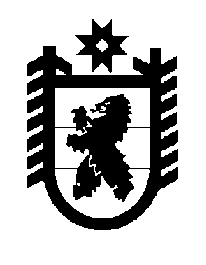 Российская Федерация Республика Карелия    ПРАВИТЕЛЬСТВО РЕСПУБЛИКИ КАРЕЛИЯПОСТАНОВЛЕНИЕот  7 марта 2017 года № 75-Пг. Петрозаводск О внесении изменений в постановление Правительства 
Республики Карелия от 22 августа 2012 года № 264-ППравительство Республики Карелия п о с т а н о в л я е т:Внести в постановление Правительства Республики Карелия от 22 августа 2012 года № 264-П «Об утверждении Порядка создания и деятельности комиссии по урегулированию  разногласий, возникающих при рассмотрении заявлений религиозных организаций о передаче государственного имущества  Республики Карелия религиозного назначения в собственность  или безвозмездное пользование» (Собрание законодательства Республики Карелия, 2012, № 8, ст. 1470; 2014, № 5, ст. 806) следующие изменения:1) пункт 2 признать утратившим силу;2) в пункте 4 Порядка создания и деятельности комиссии по урегулированию  разногласий, возникающих при рассмотрении заявлений религиозных организаций о передаче государственного имущества  Республики Карелия религиозного назначения в собственность  или безвозмездное пользование, утвержденного указанным постановлением:слова «Министерства Республики Карелия по вопросам национальной политики, связям с общественными, религиозными объединениями и средствами массовой информации» заменить словами «Министерства Республики Карелия по вопросам национальной политики, связям с общественными и религиозными объединениями»;слова «Министерства юстиции Республики Карелия» заменить словами «Администрации Главы Республики Карелия».  Временно исполняющий обязанности
Главы Республики Карелия                                                           А.О. Парфенчиков